令和5年度市民活動講座 申込用紙『救命講習会』　ＦＡＸ：０２２－３８２－０８４１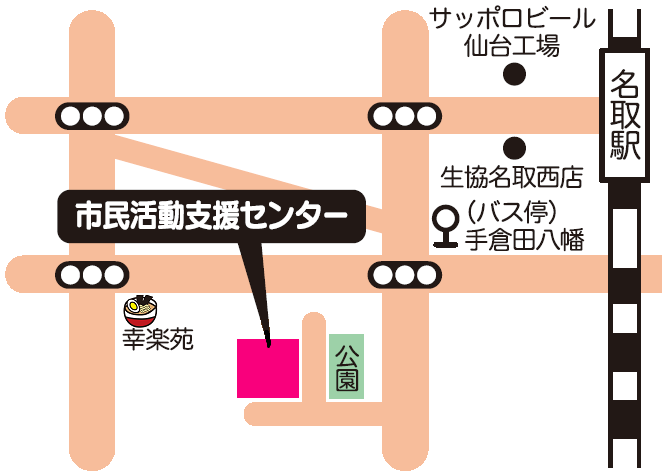 ◆下記項目をご記入ください ◆　　ご記入いただいた個人情報は、この事業に関連するご案内以外には使用いたしません。◆下記項目をご記入ください ◆　　ご記入いただいた個人情報は、この事業に関連するご案内以外には使用いたしません。◆下記項目をご記入ください ◆　　ご記入いただいた個人情報は、この事業に関連するご案内以外には使用いたしません。◆下記項目をご記入ください ◆　　ご記入いただいた個人情報は、この事業に関連するご案内以外には使用いたしません。（ふりがな）お 名 前所属団体名住所〒電話mail◆講座へ申し込んだきっかけなどありましたら、ご記入下さい。◆講座へ申し込んだきっかけなどありましたら、ご記入下さい。